NEXT MEETING, OCTOBER 10, 2021 AT 9:30AM @ TLCSUNSET COAST AREA OF NARCOTICS ANONYMOUS AREA SERVICE COMMITTEE MEETING MINUTES SUNDAY 9/19/2021 TLC2740 Bayshore Dr #16 Naples, FL 34112Information highlighted in yellow is Motions to vote onInformation highlighted in Green is the results of past MotionsInformation highlighted in blue is Motions that have been voted onThe meeting opened at 9:32 am with a moment of silence followed by the serenity prayer.Reading of the 12 traditions, reading of the 12 concepts, reading the concept of the month and the definition of an ASC statement. Roll call was taken by the Secretary:Read Open ASC Statement.Established quorum 10/11 Voting Groups Present; Majority vote is 5	/11Motion to accept the August meeting minutes by Yana- Amy F.,; seconded by SNL- Bob T.NOMINATIONS AND ELECTIONS**EYE OF THE HURRICANE NOMINATED SUSAN FOR POLICY, SECOND BY NOONERS-RENE. HOME GROUPS TO VOTE**ALT. TREASURER. ALT. SECRETARY, AND RCM ARE ALL OPEN POSITIONS AND ALT RCM IS OPEN IN OCTOBER PLEASE BRING NOMINATIONS!!ADMIN REPORTNONE.RCM REPORT 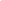 NONE SUBMITTED. THERE WERE MOTIONS TO BE VOTED ON BUT I DID NOT RECEIVE THE RCM MINUTES, EVEN AFTER REQUESTINGSUBCOMITTEE REPORTSACTIVITIES:Report:Activities will be meeting the last Sunday of every month at The Last Connection Club House @ 9:00am 2740 Bayshore Dr Unit 16The subcommittee could always use more support, so we are hoping more people will be attending this coming month to show newcomers that we can have fun clean & in recovery. Beach Unity Day was held on September 12th, 2021 at Delnor-Wiggins State Park from 10am-3pm. We would like to thank everyone who came!! The event was a success. The members of our area definitely stepped in & helped in countless ways, & there was definitely a spirit of unity throughout the planning process, & also during the event. As follows, these are the funds that were spent, then the funds that were turned back in to the area. Rent for pavilion- 114.49Piece of Cake Catering- 750.00Wristbands- 122.40 (200 wristbands)Merchandise- 374.50 (50 mugs)Extra merchandise- 144.45 (15 mugs) Cost of event totaling $1,505.84For the month of August, via cash app, I turned in $620 back to the area towards preticket sales on 08/28/2021. 59 wristbands @ $10/each were sold ($590), donations were made for 3 @ $10/each ($30).  Counted by, myself, Bob T & Brian SOn September 8th, via cash app, I turned in $1,250 to the area towards preticket sales & merchandise.50 mugs @ $15/each- $690***35 wristbands @ $10/each- $35021 wristbands purchased & donated $210Counted by, myself, Bob T & Brian S September 12th (day of event), via cash app, I turned in $856 48 wristbands @ $10/each- $4804 mugs @ $15/each- $60 5 tshirts @ $5/each- $25Auction/donations- $291Counted by, myself, Mari H & Sammy V Total turned in to area at this time is $2,726.Income from event would be $1,220.16.58 wristbands, 11 mugs, left over, placed in area storage. Along with, 2 bags of shirts & box of mugs that were donated as NA memorabilia for auction. At this time, we are requesting a check in the amount of $144.45 for reimbursement for the extra merchandise that was purchased. (Does not change the income amount I provided, & is added in to total cost of event) From the math, about 160+ people attended the event. We did not get an exact amount. The deposit was returned, so we did a great job representing NA by leaving the facility clean at the end of the day. So again, thanks everyone for coming & all of those that helped along the way. *Also, in regards to the Activities Facebook page, if you are not on it, please let me know, if you are please invite any Na members that are on your friends list. That is where we will be posting our flyers & anything in the future & we are trying to utilize that page.*Next meeting is Sunday, September 26, 2021 at 9am.Thanks for letting me serve, Jasmine H3200 Breeze CtNaples, Fl 341122392385311 Activities.sunsetcoast@gmail.comHOSPITALS AND INSTITUTIONS:CHAIR: CHRIS R.Hello my name is Chris and I am an addict. H & I meets the first Sunday of every month.This past month we met on zoom because of sfrcna. We have two facilities open, DLC detox Saturday night and the Willough Wednesday night. Anyone that has the willingness please come to the next meeting Oct 3 at 10am @ TLC. We’re working on planning the gratitude dinner. Once we have exact information we will let everyone know. We also still have 10 tshirts left to sell sizes xl and medium. 15$ please help so we aren't stuck sitting on them. Thanks for letting me serve.POLICY:CHAIR: SUSAN C.Good morning sunset coast,  Policy meets the Monday after area on the sunset coast zoom account information below.  In our August meeting the subcommittee discussed a few things per ur last area , The newsletter section in policy under subcommittees not being its own committee and being a part of Public Relations, therefore policy will be putting in a motion to remove that section.  The 2nd topic we discussed was printing of policies, There is currently no line item in our sunset coast area budget for this. Policy is putting in a motion to add the line item to admin's budget of $60 per year to provide paper copies to our area. Another topic was the activities budget which states merchandise and unity day are 2 separate line items and will remain that way unless someone would like to make a motion to combine them. As it stands the merchandise maybe purchased for any event anytime of year that the activities subcommittee choose.Please reminder policy states when selling merchandise, tickets, bracelets, t-shirts etc a detailed inventory must be kept with the subcommittee chair and the treasurers for accountability.Also note a discrepancy was found in the activities section of policy that is actually a policy motion add from 2019 for H&I. We are asking today if that needs to go back to groups to vote to move that to the correct place in policy or if policy subcommittee can put that in the proper place in the h&i section? An updated copy was sent out last month and will be attached each month moving forward. Please take the time to read over policy and get familiar with the guidelines set by the sunset coast area group conscience. I do want to take a quick second to thank you all for being patient, loving and understanding with me during this last year in my learning process as policy chair. In loving service, Susan C 239-465-6569Meeting Id: 839 8391 3503Password: Policy***ATTACHED TO EMAIL IS UPDATED POLICY***PUBLIC RELATIONSCHAIR: JULIAHi Sunset Coast -PR is going smoothly. We have a few more members but are still always looking for members willing to serve. Some of the roles we need filled are literature drop off and newsletter. Literature drop off normally happens once a month and includes bringing meetings lists to agencies in the community that may come into contact with addicts that haven’t found NA. Newsletter is looking for members that like to write, have the willingness to learn, and are excited about our area, NA as a whole, our history, etc. We are working on a learning/flyer day. We hope to let our Area and beyond know what PR does to fulfill our primary purpose, orientate on dos and don’ts of interacting with the community as members of PR, and host a competition for homegroups represented by teams to hang the most flyers. The flyer would help addicts in the community at large find out fellowship. Winner gets a trophy! More will be revealed on the date. Thank you for letting me serve.Julia W.2394049093GSR REPORTSBREAKFAST CLUBGSR: KATThe Breakfast Club meeting is a solutions meeting based on how to get off drugs and live a better life. We meet 7 days a week at 8:15am on Zoom and two days a week are Face to Face meetings.  Those two days are Monday and Friday,  at the TLC clubhouse.  (The Zoom ID is 824 2643 3557 and the password is BREAKFAST)Our meeting has been between 15-30 ppl in attendance. The Monday meeting is centered around the “Living Clean,” book, Tuesdays we have been reading a story from the back of the basic text and discussing it, and the other days are topic based or Chairpersons choice. We are making a cash donation this month in the amount of $136. Plus a CashApp donation in the amount of $30. This is a total of $166 to Area this month.This month we have 2 Homegroup members celebrating CleanTime. Dylan has 1 year clean  on 9/16(which he is not an “official” Homegroup member becuz he hasn’t signed up yet, but we love him so much that we are claiming him as our own whether he likes it or not)Katt has 31yrs clean on 9/18Thank you for letting me serve Katt MEYE OF THE HURRICANEGSR: ANGIE H.Eye of the hurricane meets Sunday @ 7 p.m. and Monday and Tuesday @ 8:30 p.m.  We will be nominating susan c. for policy chair again. We are starting to get things together for our annual Thanksgiving dinner. I will have more on that soon. Thanks for letting me serve            Angie H GET NAKEDGSR: LEON F.Good morning I’m an addict named Leon. The Get Naked group meets at 7:30 Tuesday nights at Vanderbilt Presbyterian Church and is a grab-bag format. Average attendance has been 15-20 people and all is well.We have a donation for area today of $96.Thank you for letting me serve,Leon FLIFE WITHOUT BARSGSR: Ariana B.Life without bars meets every Thursday night at 8:30pmWe work on a rotating format with every other week being a speaker meeting and the off weeks are topic meetings.All is well.We have a $20 plus change donation to Area.Thank you for letting me serve.NEVER ALONEGSR: CARLPlace: 2740 Bayshore Dr, Naples, FL 34112Time: Friday 10:30-11:30 pmFormat: Chairs choice, speaker, literature, JFT, Good afternoon all.All is well.Group conscience is alive and well, we are discussing how to be more attractive and possibly create a Saturday 10:30 meeting whenever possible. Also maybe relocating if that makes sense.No decisions at this time on new night or change of venue.Spread the word, we are here! Attendance average 8-12 weeklyCassidy A. Is celebrating 8 years  November 19thLiterature needs $4.00No area donation this monthNEW FOUND FREEDOM:GSR:  TIM R.NO REPORT SUBMITTEDNOONERSGSR: RENE K. NO REPORT SUBMITTEDRECOVERY BY THE BOOKGSR: TREEMonday night, 7pm @ St Monica's churchOpen meeting/ Basic text study group.Meeting attendance average 4-12No area donations this monthSeeking qualified active fellowship members to accept chair service commitment....No new business at this timeSATURDAY NIGHT LIVEGSR: BOB T.GSR: Bob T.Saturday Nite Live (SNL) is a NA speaker meeting. We meet every Saturday night at 8:30 pm inside The Last Connection Club House. Our speakers share on a theme/topic that we have chosen for the month.SEPTEMBER TOPIC IS; “ESTABLISHING HEALTHY BOUNDARIES”“Allowing ourselves to be human does not mean that we live without boundaries.”   Living Clean…9/4 ~ Craig B. shared an awesome message on topic9/11 ~ Steve H. from Gulf Coast brought a crew from GC Area and was on point with his share9/18 ~ Rob G.  also from GC came and shared from his heart9/25 ~ Brian B., long time SNL member, will be celebrating 13 yrs on this day and will be sharing his ESH         ~  Mathew W. will be celebrating 1 yr clean and serene on 9/24 he will be sharing on H.O.W. he did it.OCTOBER TOPIC IS; “LIVING THE PROGRAM”10/20 ~ Daie, from North Dade Area of NA10/9 ~ Marc M. on this day celebrates 19 yrs of continuous clean time and recovery.  Wooo Whooo!10/16 ~ Cassidy A.10/23 ~ Brandon F.10/30 ~ Jamie V. from Gulf CoastLong time SNL home grp member Brian B. will be celebrating 13 yrs on 9/25           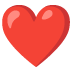 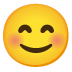 SNL welcomes Andrew S. to our home grp. He is new to NA and just celebrated 30 days clean!Saturday Nite Live will be celebrating 10 yrs as a home group here in the Sunset Coast Area on November 13th. We are planning a party on that day with food, fellowship and speaker jam. Stay tuned… more will be revealedOur 4 week average meeting attendance is “30”Thanks  to our 7th tradition SNL is able to donate $50 to area this month.Thank you for allowing me to serve. Service work helps keep this addict clean. 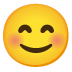 YANAGSR: AMY F.Yana meets every night from 10pm to 11:15pm on zoom. We average about 25 addicts a night and are doing well. We have a $172 donation to area.ILS,Amy FA 10-MINUTE BREAK was taken at 10:25 amThe meeting was re-opened with the Serenity Prayer at 10:35 amAll motions were closed.OLD BUSINESSMOTION 08.08.21-1 IS BEING RESUBMITTED THIS MONTH TO BE VOTED ON, THE COST CHANGED AGAIN BETWEEN LAST MONTH AND THIS MONTH.  NEW BUSINESSMOTION 08.08.21-1 SUBMITTED BY P.R.PAGE 38 Under Public Relations line website current budget passed states $5 monthly, $15 quarterly, $60 yearly; Actual website cost/ budget is $16.99 monthly, $50.97 quarterly and $203.88 yearly.INTENT: To raise the PR budget and website line item to reflect the actual cost of website and account for the wordpress increase in price.Second: PolicyMOTION 09.19.21-1 SUBMITTED BY POLICYTo add on pg 37 under admin budget printing of policies $60 per year.INTENT: To provide paper copies to GSR’s and subcommittees. Policies have been being printed with no line item in budget.Second: YANAMOTION 09.19.21-2SUBMITTED BY POLICYOn og 20 under subcommittee (to remove section newsletter.)INTENT: Newsletter is not its own subcommittee, it is combined/ part of P.R.Second: Carl- Never AloneOPEN FORUMThere were people who spoke in open forum, but never emailed me what they would like included in the minutes like I asked.LITERATURE REPORTCHAIR: TREENO REPORT SUBMITTEDTREASURER REPORT*See attached document*REVIEW BUSINESS OF THE DAYNEXT MEETING: OCTOBER 10, 2021 AT 9:30 AMMOTION TO CLOSECLOSED AT 11:20AMADMINISTRATIVE SUBCOMMITTEEADMINISTRATIVE SUBCOMMITTEEADMINISTRATIVE SUBCOMMITTEECHAIRCHRISSY A.PRESENTVICE CHAIRBRIAN S.PRESENTSECRETARYNIKKI B.PRESENTALT SECRETARYOPENOPENTREASURERJUSTIN B.PRESENTALT TREASUREROPENOPENRCMOPENOPENALT RCMGIL R.ABSENTSUBCOMMITTEE CHAIRSSUBCOMMITTEE CHAIRSSUBCOMMITTEE CHAIRSACTIVITIESJASMINE H.PRESENTH&ICHRIS R.ABSENTLIT DISTRIBUTIONTREEPRESENTPUBLIC RELATIONSJULIA PRESENTPOLICYSUSAN C.PRESENTVOTING GROUPSVOTING GROUPSVOTING GROUPSBREAKFAST CLUBKATPRESENTEYE OF THE HURRICANESUSAN C.PRESENTGET NAKEDLEONPRESENTLAST CHANCEDAVEPRESENTLIFE WITHOUT BARSARIANA B.PRESENTNEW FOUND FREEDOMTIMPRESENTNEVER ALONECARL PRESENTNOONERSRENEPRESENTRECOVERY BY THE BOOKTREEPRESENTSATURDAY NIGHT LIVEBOB T.PRESENTYOU ARE NOT ALONEAMY F.PRESENTNON -VOTING GROUPSNON -VOTING GROUPSNON -VOTING GROUPSALIVE AND FREEABSENTHERE AND NOWABSENTMY NEW HOMEGROUPABSENTSTEP OUT OF FEARABSENT